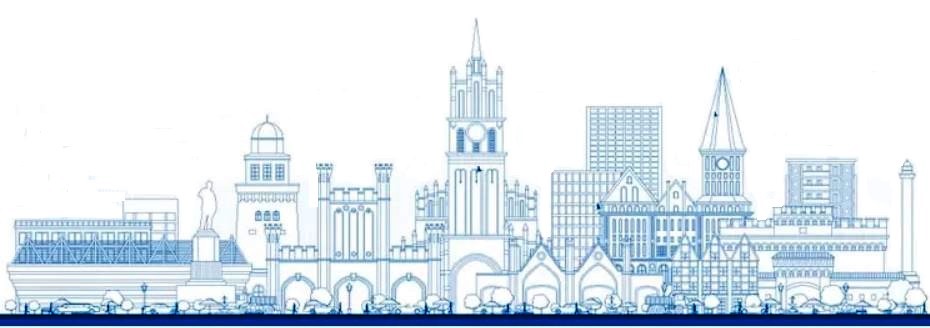 ООО ТК «СЕЛЕНА» оставляет за собой право изменять порядок и время проведения экскурсий, а так же замена их на равноценные!Туристам необходимо иметь с собой: паспорт/свидетельство о рождении, полис ОМС, сертификат о полной вакцинации против короновируса или негативный ПЦР-тестСтоимость тура на 1 человека при размещении в 2-х местном номере гостиница «Турист» 3* - 11 000 руб.1 день1 деньПрибытие в Калининградскую область. Трансфер до гостиницы по желанию за доп.плату.Заселение в гостиницу после экскурсии.Экскурсия по Калининграду и органный концерт в Кафедральном соборе,5-5,5 ч.12:30посадка от гостиницы Турист (ул. А.Невского 53)12:50посадка от гостиницы Калининград (Ленинский пр. 81)Обзорная экскурсия с осмотром главных достопримечательностей города: площадь Победы, скульптура «Борющиеся зубры» перед зданием Земельного суда Кёнигсберга, памятник Петру I перед штабом Балтийского флота, драматический театр, район старых немецких вилл Амалиенау, оборонительные укрепления города, Королевские и Росгартенские ворота.Вы увидите единственный в нашей стране Музей янтаря, который располагается в крепостной башне середины XIX века в центре Калининграда, на берегу живописного озера. Вы обязательно посетите Кафедральный собор (образец северогерманской готики XIV века), где находится могила знаменитого философа И.Канта, узнаете историю главной церкви города, университета Альбертины и, конечно, самого Кёнигсберга. Посещение Музея марципана в Бранденбургских воротах.Прослушаете органный мини-концерт под сводами собора и восхититесь его величием.Посещение Музея марципана в Бранденбургских воротах.2 день2 деньЭкскурсия в НП Куршская коса,6 ч.  Маршрут: пос. Лесное-пос. Рыбачий- Дюна Эфа.09:15посадка от гостиницы Калининград (Ленинский пр. 81)09:35посадка от гостиницы Турист (ул. А.Невского 53)Куршская коса, созданная морем и ветром, представляет собой узкую песчаную полоску суши, где солёное море соседствует с пресноводным заливом. Это уникальное и живописнейшее место включили в список объектов всемирного наследия ЮНЕСКО и признали государственным природным национальным парком.Посещение Музейного комплекса Нацпарка.3 день3 деньОсвобождение номеров. Экскурсия «Янтарный Берег», 8-8,5 ч.  Маршрут: пос. Янтарный – г. Светлогорск08:30посадка от гостиницы Турист (ул. А.Невского 53). 08:45посадка от гостиницы Калининград (Ленинский пр. 81)Знакомство с посёлком Янтарный, довоенный Пальмникен. Здесь находится самое крупное в мире месторождение янтаря. Со смотровой площадки Вам откроется панорама карьера, где открытым промышленным способом добывается янтарь. Вы сможете попробовать себя в роли янтарного старателя и, вооружившись лопатой, добыть себе на память «солнечного камня» в мини-карьере .Исторический центр Янтарного расположен рядом с лютеранской церковью 1892г. Вы совершите прогулку к морю мимо здания Шлосс-Отеля, построенного в дворцовом стиле, через парк Беккера с вековыми деревьями. Этот пляж единственный в России в 2016 г получил голубой флаг – знак экологически чистого и обустроенного по мировым стандартам, пляжа.Далее мы познакомимся с достопримечательностями Светлогорска-Раушена. Вас очарует старинная архитектура конца XIX- начала XX вв.: частные виллы, пансионаты, отели. Органный зал, лиственничный парк, водонапорная башня, Курхаус. Символами Светлогорска являются прекрасные работы немецкого скульптора Г. Брахерта- «Несущая воду» и «Нимфа». Вы увидите новый «дом» КВН и кинофестиваля «Балтийские дебюты» — театр эстрады «Янтарь холл». К мору Вас приведут спуски-терренкуры, где у воды для удобства отдыхающих был построен променад. Шоппинг, магазины янтаря. *Обед за доп.плату от 350руб/чел.17:00Прибытие в Калининград. По желанию за доплату трансфер в аэропорт.В стоимость тура включено:проживание в выбранной гостинице;питание (завтраки);услуги экскурсовода;входные билеты в объекты показа по программе; транспортные услуги;Оплачивается дополнительно:питание по маршруту;встреча (или проводы) на вокзале или в аэропорту;доплата для иностранных туристов;проезд на общественном транспорте;услуги камеры хранения на вокзале.авиаперелет или ж/д переезд Краснодар – Калининград – Краснодар (билеты можно приобрести в нашем офисе)